         DIOCESI DI SAN BENEDETTO DEL TRONTO-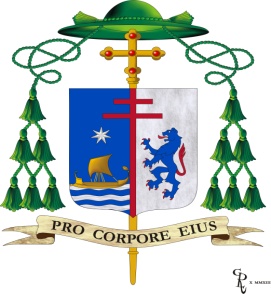 RIPATRANSONE-MONTALTOSCUOLA DI FORMAZIONE SOCIO-POLITICA (Modulo di iscrizione)Alla SegreteriaScuola Diocesana di Formazione Socio-PoliticaDiocesi di San Benedetto del Tronto-Ripatransone-Montalto I_/l_ sottoscritt_, (cognome)_________________________ (nome) __________________________, nat_ il ___/ ___/ _______, a ____________________________________, Prov. di ____________, residente in via/p.zza _________________________________, n. ____, c.a.p. _________________, città _____________________________________________________, Prov. di _________________, in possesso del titolo di studio ________________________________________________________, professione ________________________________________________________________________,  cellulare_________________, mail __________________________________________________________,                       parrocchia/associazione/ente_____________________________________________________________, impegno in parrocchia/associazione/ente__________________________________________________,chiede di essere iscritt , per il presente anno 2019, alla Scuola di Formazione Socio-Politica. _____________________________(luogo e data)_____________________________(firma)Ai sensi del Regolamento UE  2016/679, La informiamo che il trattamento dei dati personali forniti avverrà secondo principi di liceità, correttezza e trasparenza nel rispetto della privacy della persona per le finalità connesse al rapporto instaurato con la Scuola di Formazione Socio-Politica tra cui l’invio di comunicazioni pertinenti alla gestione del rapporto stesso (es. materiale didattico, e pastorale, avvisi, eventi ecc.). Il conferimento dei dati è necessario alla gestione organizzativa ed amministrativa ed il rifiuto a fornirli non renderà possibile procedere all’iscrizione. I dati personali non saranno comunicati all’esterno senza il Suo consenso. I dati sono trattati con strumenti informatici: idonee misure di sicurezza sono osservate per prevenire la perdita dei dati, usi illeciti o non corretti ed accessi non autorizzati. L’informativa completa, recante informazioni sui diritti e sulle modalità di esercizio degli stessi, è a disposizione presso i nostri uffici. Per accettazione:_____________________________(luogo e data)_____________________________(firma)Il presente modulo potrà essere inviato alla segreteria via e.mail : fraveccia@alice.it